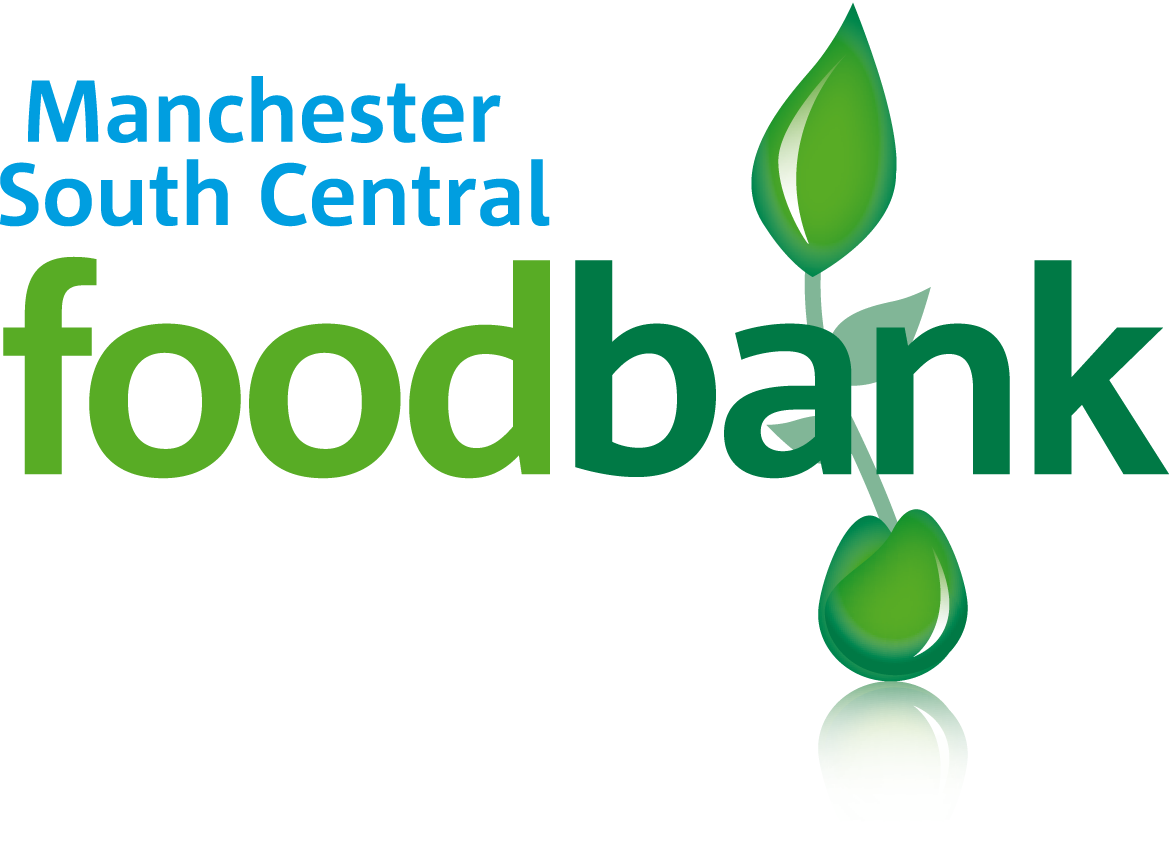 Christmas Day Meal 2017St. Mary’s C.E Primary School Adscombe Street (off Alexandra Road)Moss Side, Manchester, M16 7AQNomination form*Only forms that have been fully completed will be accepted*Individuals can nominate themselves*Priority will be given to Manchester/Old Trafford residents Please put NA for any parts that are not applicable Attendees detailsName:		__________________________________________Female 	Male  (we need to know this for gifts) Age:		____________________Address:____________________________________________________ ____________________________________________________Post code: ___________________________________________Telephone number:	__________________________________How many adults in family will be attending? How many children?  	Ages:_________________________Parents / Carers welcome to bring children but MUST maintain full responsibility throughout the dayDoes the person have a carer who will accompany them 	Yes / No Name of carer _____________________________________________Unfortunately, we are unable to offer a place to people who have significant support needs, unless they are accompanied by a carer. Transport Needed	Yes / NoDoes the person have mobility issues? Please state:   ___________________________________________________________________________________________We will be providing vegetarian/vegan options, pescatarian & Halal. If the person/family have any other dietary requirements please state below and we will try our best to accommodate _________________________________________________________________________________________________________________________________________________________________________________________________________Referral agency details:Contact Name:  ___________________________________________Agency: _________________________________________________, Telephone number:	__________________________________Email address: _____________________________________________To help us with our planning and catering please can you return your nominations back by Wednesday 13th December 2017Places will be confirmed on Friday 15th December Please return all nominations to events@manchestersouthcentral.foodbank.org.ukIf you require any further information or to discuss the nomination form please contact:Evelyn or Karen events@manchestersouthcentral.foodbank.org.uk